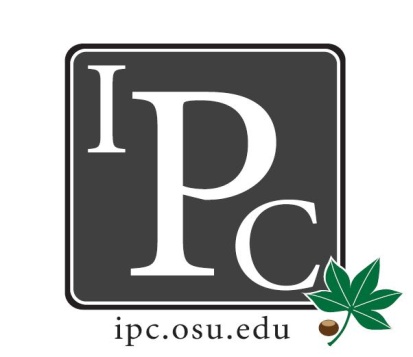 IPC Executive Committee, Justices, Senators President: 	David GorenzVice President: 	Kristin Zabrecky Secretary: 	Noor AbushagurChief of Staff: 	Michael Ringle Speakers: Yeonjung Park on behalf of MD Camp:3 week summer program intro to medicine and health professions geared toward under-represented minorities and/or socioeconomically disadvantaged high school students requesting $3,500 to sponsor five full student scholarships  Sara Adelman on behalf of PODEMOSstudent led organization dedicated to providing healthcare services to underserved residents of rural Honduras  (bi-annually)dental students only go on one trip only 800-900 patients seen for 5-day period Requesting $3000 to subsidize student trip fees (cost is $500/student for 1 week, includes meals, hotels, security. Not including airfare)Trip dates: December 26- Jan 1 (winter) and end of May President Update:		David Gorenz The exec board has been meetings with Deans to renew the PDF. So far we’ve met with 3 of the deans and they have renewed the application.  Senator Social: look for upcoming email with more details Nominations for next year’s Executive Board will happen at our next meeting. If you're interested in what David, Kristin, & Noor do – reach out and ask! Vice President Update: 		Kristin Zabrecky  BudgetSecretary Update: 		Noor AbushagurAttendanceSend a photo of yourself for the attendance powerpoint. Update from Mary McKeever (outreach): donut days went well overall. If we get more funding from CSA, we will have another one sometime in April. Chief of Staff Update: 		Michael Ringle  Expect an email from Michael regarding openings in committees. If you are not in a committee, you must get on one! The ADHOC committee (for prof student housing) has set their meetings: Feb 20th 3pm-4pmMarch 1st 7-8pm Chief Justice Update: 		Mike Friebe PDF application opens Feb 24 – March 10. Keep advertising! Social/HPS Chair Update: 		Sarah GartnerLazer Tag: 65 people showed, everything went smoothly! HPS on Saturday, February 25th 9-3pm Service Chair Update: 		Ashley Bulinski Volleyball tournament Friday April 14th New Business?Vote: MD Camp Amendment: we cannot fund scholarships, asking MD camp to allow IPC to fund program operating costs instead We will wait until next meeting to vote because we want an itemized list of expenses from the event so we can decide what to fund (instead of scholarships) Resolution: PODEMOS Amendment: we cannot fund scholarships, asking PODEMOS to allow IPC to fund program operating costs insteadApproved for $1500 to cover operating costs Adjourn 6:24pm 